МБУДО ДШИ Предгорного округаПлан дистанционной работы преподавателя Ковалева С.В.На III четверть 2021-2022 учебного годаПо дополнительной предпрофессиональной программе в области изобразительного искусства «Живопись»По учебному предмету «Живопись» для 7 ДПП-8 классаНа 3 четверть 2021 – 2022 учебный год.№Дата Тема Материал Цели и задачи104.12.22Гармония по общему цветовому тону и насыщенности (на ненасыщенных цветах). (5 уроков)Использование акварели, бумаги различного формата.Передача глубины пространства. Создание нескольких эскизов с разных мест. Эскизы натюрмортов в интерьере (венский стул, виолончель, ткань со складками). Самостоятельная работа: копирование с репродукций картин известных отечественный и зарубежных художников с подобной композицией. Выполнить построение  на формате А3.   Карандашом полностью , первую картинку или вторую по выбору контроль усвоения учебного материала 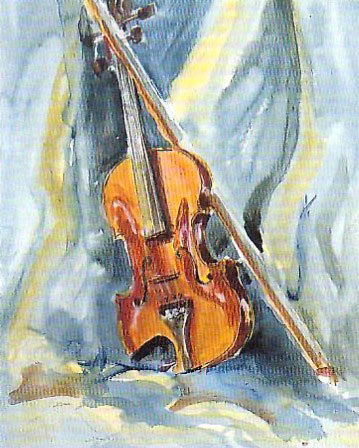 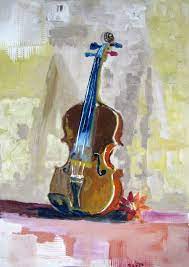 Для дифференцированного контроля за усвоение учебного материала и  выполнением заданий рекомендуется : сфотографировать законченные зарисовки и рисунок  с обязательной подписью фамилии и имени (полностью)  автора-ребенка, фото отправить на электронную почту:  SVcow23@mail.ru  либо на WhatsApp  по номеру 8(928)634-70-41, если нет электронной почты . Фотографии работ необходимо отправлять сразу по окончанию учебного занятия, согласно расписанию. Выполнить построение  на формате А3.   Карандашом полностью , первую картинку или вторую по выбору контроль усвоения учебного материала Для дифференцированного контроля за усвоение учебного материала и  выполнением заданий рекомендуется : сфотографировать законченные зарисовки и рисунок  с обязательной подписью фамилии и имени (полностью)  автора-ребенка, фото отправить на электронную почту:  SVcow23@mail.ru  либо на WhatsApp  по номеру 8(928)634-70-41, если нет электронной почты . Фотографии работ необходимо отправлять сразу по окончанию учебного занятия, согласно расписанию. Выполнить построение  на формате А3.   Карандашом полностью , первую картинку или вторую по выбору контроль усвоения учебного материала Для дифференцированного контроля за усвоение учебного материала и  выполнением заданий рекомендуется : сфотографировать законченные зарисовки и рисунок  с обязательной подписью фамилии и имени (полностью)  автора-ребенка, фото отправить на электронную почту:  SVcow23@mail.ru  либо на WhatsApp  по номеру 8(928)634-70-41, если нет электронной почты . Фотографии работ необходимо отправлять сразу по окончанию учебного занятия, согласно расписанию. Выполнить построение  на формате А3.   Карандашом полностью , первую картинку или вторую по выбору контроль усвоения учебного материала Для дифференцированного контроля за усвоение учебного материала и  выполнением заданий рекомендуется : сфотографировать законченные зарисовки и рисунок  с обязательной подписью фамилии и имени (полностью)  автора-ребенка, фото отправить на электронную почту:  SVcow23@mail.ru  либо на WhatsApp  по номеру 8(928)634-70-41, если нет электронной почты . Фотографии работ необходимо отправлять сразу по окончанию учебного занятия, согласно расписанию. Выполнить построение  на формате А3.   Карандашом полностью , первую картинку или вторую по выбору контроль усвоения учебного материала Для дифференцированного контроля за усвоение учебного материала и  выполнением заданий рекомендуется : сфотографировать законченные зарисовки и рисунок  с обязательной подписью фамилии и имени (полностью)  автора-ребенка, фото отправить на электронную почту:  SVcow23@mail.ru  либо на WhatsApp  по номеру 8(928)634-70-41, если нет электронной почты . Фотографии работ необходимо отправлять сразу по окончанию учебного занятия, согласно расписанию.218.12.2022Гармония по общему цветовому тону и насыщенности (на ненасыщенных цветах).Использование акварели, бумаги различного формата.Передача глубины пространства. Создание нескольких эскизов с разных мест. Эскизы натюрмортов в интерьере (венский стул, виолончель, ткань со складками). Самостоятельная работа: копирование с репродукций картин известных отечественный и зарубежных художников с подобной композицией.Ход урокаХод урокаХод урокаХод урокаХод урокаконтроль усвоения учебного материала Для дифференцированного контроля за усвоение учебного материала и  выполнением заданий рекомендуется : сфотографировать законченные зарисовки и рисунок  с обязательной подписью фамилии и имени (полностью)  автора-ребенка, фото отправить на электронную почту:  SVcow23@mail.ru  либо на WhatsApp  по номеру 8(928)634-70-41, если нет электронной почты . Фотографии работ необходимо отправлять сразу по окончанию учебного занятия, согласно расписанию.контроль усвоения учебного материала Для дифференцированного контроля за усвоение учебного материала и  выполнением заданий рекомендуется : сфотографировать законченные зарисовки и рисунок  с обязательной подписью фамилии и имени (полностью)  автора-ребенка, фото отправить на электронную почту:  SVcow23@mail.ru  либо на WhatsApp  по номеру 8(928)634-70-41, если нет электронной почты . Фотографии работ необходимо отправлять сразу по окончанию учебного занятия, согласно расписанию.контроль усвоения учебного материала Для дифференцированного контроля за усвоение учебного материала и  выполнением заданий рекомендуется : сфотографировать законченные зарисовки и рисунок  с обязательной подписью фамилии и имени (полностью)  автора-ребенка, фото отправить на электронную почту:  SVcow23@mail.ru  либо на WhatsApp  по номеру 8(928)634-70-41, если нет электронной почты . Фотографии работ необходимо отправлять сразу по окончанию учебного занятия, согласно расписанию.контроль усвоения учебного материала Для дифференцированного контроля за усвоение учебного материала и  выполнением заданий рекомендуется : сфотографировать законченные зарисовки и рисунок  с обязательной подписью фамилии и имени (полностью)  автора-ребенка, фото отправить на электронную почту:  SVcow23@mail.ru  либо на WhatsApp  по номеру 8(928)634-70-41, если нет электронной почты . Фотографии работ необходимо отправлять сразу по окончанию учебного занятия, согласно расписанию.контроль усвоения учебного материала Для дифференцированного контроля за усвоение учебного материала и  выполнением заданий рекомендуется : сфотографировать законченные зарисовки и рисунок  с обязательной подписью фамилии и имени (полностью)  автора-ребенка, фото отправить на электронную почту:  SVcow23@mail.ru  либо на WhatsApp  по номеру 8(928)634-70-41, если нет электронной почты . Фотографии работ необходимо отправлять сразу по окончанию учебного занятия, согласно расписанию.